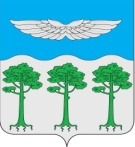 КРАСНОЯРСКИЙ КРАЙТУРУХАНСКИЙ РАЙОНБОРСКИЙ СЕЛЬСКИЙ СОВЕТ ДЕПУТАТОВРЕШЕНИЕ06.04.2020 г.                                   п. Бор			             №  43-217О внесении изменений в решение Борского сельского Совета депутатов от 07.10.2015 г. № 1-6 «Об утверждении состава постоянных комиссий Борского сельского Совета депутатов 5-го созыва» На основании решения Борского сельского Совета депутатов от 06.04.2020 г. № 43-214 «О досрочном прекращении полномочий депутата Борского сельского Совета депутатов Вегелин Е.А.», руководствуясь ст.17,22,27,29 Устава Борского сельсовета, Борский сельский Совет депутатов1.Внести в решение Борского сельского Совета депутатов от 07.10.2015 г. № 1-6 «Об утверждении состава постоянных комиссий Борского сельского Совета депутатов 5-го созыва» следующие изменения: -в Приложении к решению исключить из состава планово-бюджетной комиссии Вегелин Евгения Александровича, включить в состав планово-бюджетной комиссии Хохлову Елену Михайловну;2. Настоящее решение вступает в силу со дня принятия. 3. Решение подлежит опубликованию в информационном бюллетене «Борский вестник» и размещению на официальном сайте администрации Борского сельсовета Туруханского района Красноярского края http://borchane.ru.Глава Борского сельсовета                                                      В.Г. СоколовПредседатель БорскогоСельского Совета депутатов                                                   С.Э.Кубасов 